Канспект урока беларускай лiтаратуры ў 3 класеТэма: "Беларускiя i рускiя прыказкi"Мэта ўрока: Працягваць знаёміць дзяцей з прыказкамi.Задачы: Працягваць знаёміць дзяцей з прыказкамi.удасканальваць правільнае, асэнсаванае, беглае чытанне; уменне выразна чытаць вершы.Развіваць уменне выкарыстоўваць сродкі выразнага чытання, назіраць за рыфмай вершаў, вызначаць іх агульны эмацыянальны настрой; пашыраць слоўнікавы запас дзяцей, развіваць ваабраженняВыхоўваць пачуццё любові да роднай мовы.Абсталяванне: падручнiкi, тэлевiзар. https://www.youtube.com/watch?v=3fPRnGTKmd0Ход урока:1.     Арганізацыйны момант.— Пачынаем урок літаратурнага чытання. Сядайце, калі ласка, як ваш настрой?2.     Праверка дамашняга задання.- Адказы вучняў.3.     Актуялiзацыя ведаў.— Якi цяпер час года? Які месяц ідзе? - Якое надвор'е бывае восенню? Якая дата?Работа над творам. Сёння мы ўспомнім з вамі, што такое прыказкі. Чаму яны нас вучаць. Прыказкі і прымаўкі - гэта ўзоры ведаў пра жыццё, народных паданнях і ідэалах, маральных асновах, якія прыдумалі людзі.Якія прыказкі вы ведаеце? (Адказы дзяцей). Чаму вучаць гэтыя прымаўкі?Давайце звернемся да падручніка. Спачатку прачытаю я, а потым вы.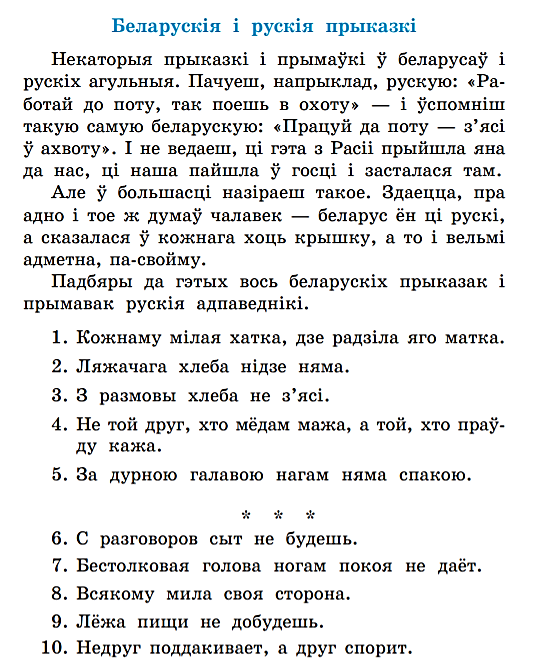 Фізкультхвілінка.Замацаванне вывучанагаДавайце паспрабуем патлумачыць сваімі словамі кожную з гэтых прыказак.Паўтарэнне вывучанага.А зараз уважліва паглядзім мультфільм. Ваша задача - знайсці ў мультфільме як мага больш прыказак і выпісаць іх. А ў канцы мы пагаворым аб гэтых прыказках. Рэфлексія і выстаўленне адзнакШто новага вы даведаліся сёння?Што здалося вам цікавым, займальным? Дамашняе заданне, адзнакi. Знайсці і вывучыць 3 прыказкі.Конец формы